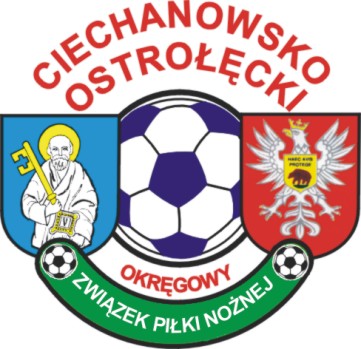                             TERMINARZ  ROZGRYWEKLIGI  OKRĘGOWEJ   ORLIKÓW  U10   2008 - GRUPA I( SYSTEM  TURNIEJOWY  - 7-MIO  OSOBOWY ) – I  RUNDA                     Wykaz  zespołów biorących udział w rozgrywkach                                       Mławianka Mława                                 MKS Przasnysz                                 MKS Ciechanów                                 Trójka Ciechanów                                 APN Olimp Ciechanów                                                  TERMIN  I    15/16/17/18.09.2017Mławianka Mława - gospodarzMKS Przasnysz MKS CiechanówTrójka CiechanówTERMIN  II  22/23/24/25.09.2017MKS Przasnysz– gospodarzMKS CiechanówTrójka CiechanówOlimp CiechanówTERMIN  III   29/30.09-01/02.10.20171.   MKS Ciechanów - gospodarzTrójka CiechanówOlimp CiechanówMławianka MławaTERMIN IV   06/07/08/09.10.2017Trójka Ciechanów– gospodarzOlimp CiechanówMławianka Mława MKS Przasnyusz  TERMIN  V   13/14/15/16.10.2017Olimp Ciechanów– gospodarzMławianka Mława MKS PrzasnyuszMKS  Ciechanów      Dokładny termin  i miejsce rozgrywania turnieju ustala gospodarz i powiadamia       uczestniczące kluby. Koszty delegacji sędziowskich pokrywa gospodarz.                                TERMINARZ  ROZGRYWEKLIGI  OKRĘGOWEJ   ORLIKÓW  U10  2008 - GRUPA II( SYSTEM  TURNIEJOWY  - 7-MIO  OSOBOWY ) – I  RUNDA                     Wykaz  zespołów biorących udział w rozgrywkach                                         Makowianka Maków Maz.                                          GKS Pokrzywnica                                         Krzyniak Krzynowłoga Mała                                                                   MKS II Przasnysz                                                                   Młode Orły Pułtusk     TERMIN  I    15/16/17/18.09.2017Makowianka Maków Maz.- gospodarzGKS PokrzywnicaKrzyniak Krzynowłoga Mała MKS II PrzasnyszTERMIN  II  22/23/24/25.09.20171.   GKS  Pokrzywnica  - gospodarzKrzyniak Krzynowłoga Mała MKS II PrzasnyszMłode Orły PułtuskTERMIN  III  29/30.09-01/02.10.20171.   Krzyniak Krzynowłoga Mała - gospodarzMKS II  PrzasnyszMłode Orły PułtuskMakowianka Maków Maz.  TERMIN  IV  06/07/08/09.10.20171.   MKS II Przasnysz  - gospodarzMłode Orły PułtuskMakowianka Maków Maz.GKS  Pokrzywnica  TERMIN  V  13/14/15/16.10.2017Młode Orły Pułtusk – gospodarzMakowianka Maków Maz.GKS PokrzywnicaKrzyniak Krzynowłoga Mała       Dokładny termin i miejsce rozgrywania turnieju ustala gospodarz i powiadamia       uczestniczące kluby. Koszty delegacji sędziowskich pokrywa gospodarz.                                 TERMINARZ  ROZGRYWEKLIGI  OKRĘGOWEJ   ORLIKÓW   U10   2008 – GRUPA III( SYSTEM  TURNIEJOWY  - 7-MIO  OSOBOWY ) – I  RUNDA                     Wykaz  zespołów biorących udział w rozgrywkach                                       Korona Ostrołęka                                       Rzekunianka Rzekuń                                       AP Ostrów Maz.                                                                 LUKS  Czerwin     TERMIN  I    15/16/17/18.09.2017Korona Ostrołęka- gospodarzRzekunianka RzekuńAP Ostrów Maz.LUKS  CzerwinTERMIN  II    22/23/24/25.09.20171.  Rzekunianka Rzekuń  - gospodarz2.  AP  Ostrów Maz.3.  LUKS  Czerwin4.  Korona Ostrołęka TERMIN  III   29/30.09-01/02.10.2017AP  Ostrów Maz. - gospodarzLUKS  CzerwinKorona  OstrołękaRzekunianka Rzekuń TERMIN  IV  06/07/08/09.10.20171.   LUKS  Czerwin  - gospodarzKorona  OstrołękaRzekunianka RzekuńAP  Ostrów Maz.      Dokładny termin miejsce rozgrywania turnieju ustala gospodarz i powiadamia       uczestniczące kluby. Koszty delegacji sędziowskich pokrywa gospodarz.                                TERMINARZ  ROZGRYWEKLIGI  OKRĘGOWEJ   ORLIKÓW  U10  2008 - GRUPA IV( SYSTEM  TURNIEJOWY  - 7-MIO  OSOBOWY ) – I  RUNDA                     Wykaz  zespołów biorących udział w rozgrywkach                                         Płońska Akademia Futbolu Płońsk                                          Football School  Płońsk                                          Football Academy Płońsk                                                                   Sokół  Nasielsk                                                                   GKS  Świercze     TERMIN  I    15/16/17/18.09.2017PAF Płońsk  - gospodarzFootball  School  PłońskFootball Academy  PłońskSokół  NasielskTERMIN  II  22/23/24/25.09.2017Football  School  Płońsk  - gospodarzFootball Academy  PłońskSokół  NasielskGKS ŚwierczeTERMIN  III  29/30.09-01/02.10.2017      1.   Football Academy  Płońsk - gospodarzSokół  NasielskGKS  ŚwierczePAF  Płońsk  TERMIN  IV  06/07/08/09.10.20171.   Sokół Nasielsk  - gospodarzGKS  ŚwierczePAF  PłońskFootball  School  Płońsk    TERMIN  V  13/14/15/16.10.2017GKS  Świercze  – gospodarzPAF  PłońskFootball  School  Płońsk  Football Academy  Płońsk      Dokładny termin i miejsce rozgrywania turnieju ustala gospodarz i powiadamia       uczestniczące kluby. Koszty delegacji sędziowskich pokrywa gospodarz.                                 TERMINARZ  ROZGRYWEKLIGI  OKRĘGOWEJ   ORLIKÓW  U10  2008 - GRUPA  V( SYSTEM  TURNIEJOWY  - 7-MIO  OSOBOWY ) – I  RUNDA                     Wykaz  zespołów biorących udział w rozgrywkach                                         Wkra  Żuromin                                          Jutrzenka Unieck                                         APN Olimp II Ciechanów                                                                   Mławianka II Mława                                                                   Młode Orły II Pułtusk     TERMIN  I    15/16/17/18.09.2017Wkra  Żuromin- gospodarzJutrzenka UnieckOlimp II CiechanówMławianka II MławaTERMIN  II  22/23/24/25.09.20171.   Jutrzenka Unieck  - gospodarzOlimp II CiechanówMławianka II MławaMłode Orły II PułtuskTERMIN  III  29/30.09-01/02.10.20171.   Olimp  II Ciechanów  - gospodarzMławianka  II  MławaMłode Orły II  PułtuskWkra  Żuromin  TERMIN  IV  06/07/08/09.10.20171.   Mławianka  II Mława  - gospodarzMłode Orły II  PułtuskWkra  ŻurominJutrzenka Unieck  TERMIN  V  13/14/15/16.10.2017Młode Orły II  Pułtusk – gospodarzWkra  ŻurominJutrzenka UnieckOlimp II  Ciechanów       Dokładny termin i miejsce rozgrywania turnieju ustala gospodarz i powiadamia       uczestniczące kluby. Koszty delegacji sędziowskich pokrywa gospodarz. 